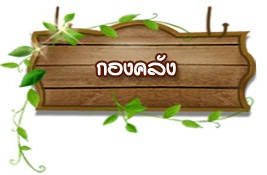 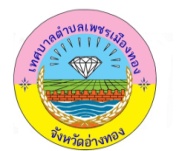 จดหมายข่าว  ฉบับที่  12/2562  ประจำเดือน  กันยายน  2562******************************************************************************รายงานผลการจัดเก็บรายได้สิ้นสุดระยะเวลาในการชำระภาษี ( ตั้งแต่เดือน พฤษภาคม – กันยายน 2562 )  กองคลังดำเนินการแจ้งหนังสือไปยังผู้มีหน้าที่ชำระภาษี	โดยตรง เพื่อลดจำนวนลูกหนี้ภาษีในช่วงสิ้นปีงบประมาณภาษีจัดเก็บรายได้ (บาท)เดือน กันยายน 2562จัดเก็บรายได้ทั้งปี (บาท)( 1ตุลาคม 2561 – ปัจจุบัน)ภาษีโรงเรือนและที่ดิน-223,603.62ภาษีบำรุงท้องที่1,06479,343.55ภาษีป้าย-70,472.60อากรฆ่าสัตว์10,15091,600ค่าธรรมเนียมเก็บขยะมูลฝอย11,650213,550รวม22,864678,569.77